Игровое упражнение«Слон. Ход и взятие» «Ход»Перед ребёнком шахматная доска или изображение шахматной доски. Фигура слона или картинка с его изображением. Несколько кругов из картона. Взрослый (или ребёнок по образцу взрослого) выставляет на поля фигуру и круги.Задача ребёнка – убрать круги с тех полей, на которые слон из данного положения не может сделать ход (данные круги обведены красным цветом). В домашних условиях, круги можно заменить мелкими фигурками и спросить: к кому слон  может попасть в гости?Можно усложнить задание, расположив между слоном и кругом любую фигуру.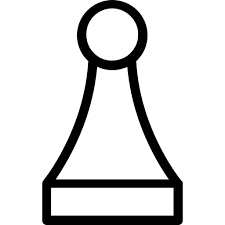 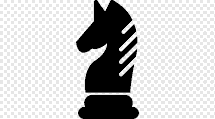 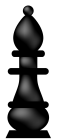 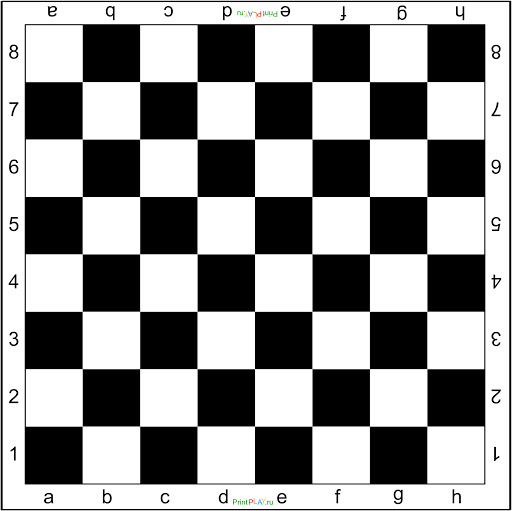 Задайте вопрос: почему нельзя сделать ход на это поле? (Ладья не перепрыгивает через фигуры).Меняйте комбинации.«Взятие»Расположить на шахматной доске слонов  и несколько других фигур.Попросите ребёнка убрать  только те фигуры, которые слон может взять из данной позиции.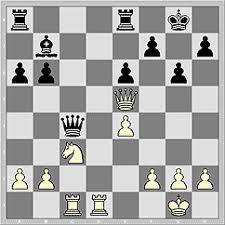 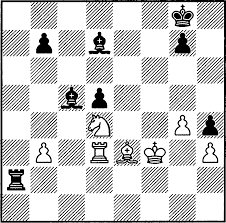 Усложняйте задачу, расположив на пути слонов  не только свои, но и фигуры соперника. Также можно усложнить задачу, оставив на доске всех четырёх слонов и прочие фигуры, после, предложите ребёнку убрать те фигуры, которые могут взять все слоны из данной позиции.* Слон ходит и берёт фигуры по диагоналям на любое количество полей, если на них нет препятствующих фигур любого цвета. Взятая фигура убирается с доски, на её место встаёт слон.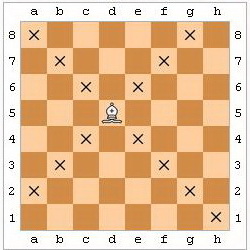 Данные упражнения используются со всеми фигурами по мере знакомства с ними.Разработала: Гусева И.А., воспитатель МДОУ «Детский сад №95»Ярославль, 2021